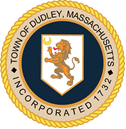 Dudley Board of HealthMeeting MinutesDecember 5, 2022The working meeting of the Dudley Board of Health was called to order at 4:40PM by Jennifer Cournoyer, Chairman and the pledge was recited. Members present: Jennifer Cournoyer -Chairman, Lorri Ducharme, and Roberta Johnson by phone. Also present: Camille Griffin – Health AgentDocuments physically identified, discussed, considered, or voted by the Board: NoneJennifer Cournoyer – I wanted everyone to get together to discuss things that have been transpiring. I had a meeting last week with Jon and the Town Administrator in Webster. This meeting took place after an email Jon sent regarding food inspections. This is something that is not getting done in either Webster or Dudley. So, this meeting was called to figure out why and what can be done to fix this issue. The idea came up to hire someone to do food inspections using ARPA Funds. Is this something that will work for our communities to help get us on track. Camille Griffin – This would be an allowable expense under ARPA funds since food inspections fell behind because of the COVID pandemic. It is not a long-term solution though. It will help both communities get initial inspections done so that we have a baseline and can see where businesses are at. Jennifer Cournoyer – Yes, I agree that it is not a long-term solution. The town of Dudley is working a long-term solution for us. There will be an override vote by the town for a full-time health agent. I would need to clarify which meeting if it’s at special town meeting or spring town meeting. We realize that we are in desperate need for a full-time agent and Jon sees it too. Jennifer Cournoyer – I also talked with Jon & Camille about the change of Roberta on the Maven system. We don’t really know what’s going on and what your wishes are Roberta. Roberta Johnson – There was a little bit of miscommunication. I happily gave up the Maven piece of it and wanted to keep the public health nurse piece because I do want to continue to be active in the town. I am not sure what the plan is. Is Sarah the point of contact now? We never really discussed it. Camille Griffin – Dudley, Southbridge and Webster have all been selected for vaccine initiative. I don’t know who Tri-Valley was speaking with. Sarah and Brianna are still sharing responsibilities for the Town of Dudley. We are still here to support in whatever way we can in your role as public health nurse. Roberta Johnson – I just need to know what we are doing. I want to continue to serve the town but not if there are too many hands in the pot because then things get too confusing. Jennifer Cournoyer – Jon and I were thinking that Sarah can come to our January meeting so Sarah and Roberta can determine what they each want to do. Roberta Johnson – I think that is a great and I am all for it. Camille Griffin – I wanted to ask about the Emergency Preparedness Plan. I am the representative for Dudley, but I don’t know where the plan is or what the inventory is in the trailer. We have Eileen who can work with me to get to know Dudley’s plan. Do you want to keep the emergency preparedness aspect? There is a public health nurse part of this. Roberta Johnson – Yes, I am happy to do whatever I can to help. Camille Griffin – I’m supposed to be meeting with Sarah about both communities EDS plans. She is a Dudley resident. Jennifer Cournoyer – What time Roberta are you going to be available for meetings. If you can think about that so we can adjust everyone’s times to that. After the 1st of the year let us know what will work best. We will get Sarah here for next meeting so we can work things out. I did ask Camille if there are things we can do to help. She is working on finding someone for food inspections as well. Things have fallen through the cracks because the hours were never enough. We’ve learned from that, and we don’t want to go back, we want to move forward. Lorri Ducharme – Going forward if we can get a rundown at the meeting of what is going on with wells and septic systems that is something that would help me be more informed about the aspect of Board of Health. Camille Griffin – I will include in the food inspection reports the major risk factors we are seeing. Lorri Ducharme – I make a motion to adjourn Roberta Johnson – I second the motion Roll Call Lorri Ducharme – AyeRoberta Johnson – Aye Jennifer Cournoyer – Aye Passes unanimously. Meeting adjourned at 5:25PMRespectfully submitted,Amanda JacobsonBoard of Health Clerk